Indbydelse tilDE DANSKE POLITIMESTERSKABERIGOLF 2018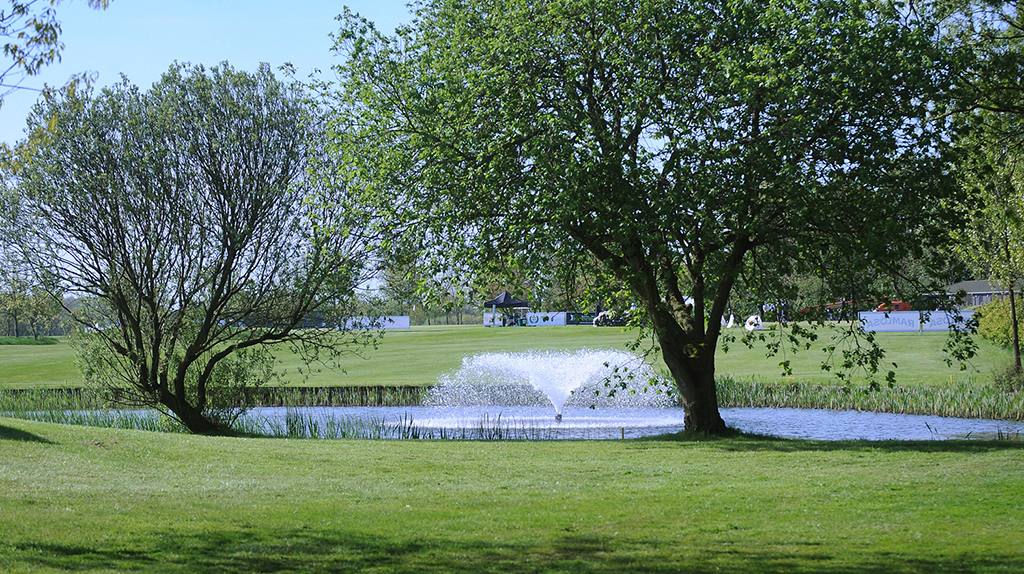 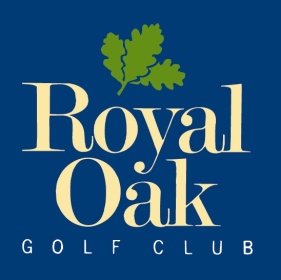 Golfvej 1, Jels6630 Rødding7455 3294Dansk Politiidrætsforbund og Kolding P.I. har hermed fornøjelsen at indbyde til de danske politimesterskaber i golf i dagene 20. og 21. august 2018.Mesterskabet afholdes på Royal Oak, Golfvej 1, Jels, 6630 Rødding.Deltagere:Der kan deltage i alt 81 spillere, således at 21 pladser er reserveret til Mesterrækken, 12 pladser er reserveret til Damerækken, mens de resterende pladser udgør A-rækken.De 21 spillere, der ved tilmeldingsfristens udløb den 13. august har det laveste handicap, placeres i Mesterrækken. Evt. ønske om ikke at spille i Mesterrækken, rettes til arrangøren/kontaktperson.Ved tilmelding af flere end 12 damer og 69 herrer, vil der blive oprettet venteliste, hvorfra spillere udtages efter laveste handicap. Evt. spillere med højere handicap end 36 spiller fra handicap 36.EGA-handicap er påkrævet!Der henvises i øvrigt til Dansk Politiidrætsforbunds vedtægter angående deltagerberettigelse på www.politisport.dk Matchform.Mesterrækken:	Spiller 2 x 18 hullers SLAGSPIL fra scratch fra hvid/gul tee over 2 dage.runde afvikles mandag den 20. august 2018 kl. 13.00 med løbende start med højeste hcp. først.runde afvikles tirsdag den 21. august med løbende start efter mandagens placering med de bedst placerede i sidste start.Vinderen er spilleren med færrest slag efter 36 huller. Ved evt. lige scores, afgøres mesterskabet ved omspil på de af matchkomiteen udvalgte huller.Damerækken:	Spiller 1 x 18 hullers SLAGSPIL fra scratch fra rød/blå tee, med højeste hcp. først, tirsdag den 21. august 2018.		Vinderen er spilleren med færrest slag efter 18 huller. Ved evt. lige scores, afgøres mesterskabet ved omspil på de af matchkomiteen udvalgte huller.A-Rækken:	Spiller 1 x 18 huller STABLEFORD fra gul tee med fuldt handicap (max. hcp 36) tirsdag den 21. august 2018.	Vinderen er den spiller med flest stablefordpoint efter 18 huller.		Ved evt. lige scores afgøres rækken af de sidste 9 – 6 – 3 huller. Er der stadig lighed, er vinderen spilleren med laveste hcp.TilmeldingSkal foretages på medsendte tilmeldingsliste. Den udfyldte liste fremsendes via Outlook til Bent Løwert Nielsen, bln002@politi.dk Tilmeldingsfristen udløber MANDAG DEN 13. AUGUST 2018 KL. 12.00Tilmeldingen skal indeholde oplysning om navn, politikreds, idrætsforening, DGU-nummer og kontaktperson samt om man ønsker at deltage i kammeratsskabsaften.Kammeratskabsaften.Afholdes mandag den 20. august 2018 kl. 19.00 i restauranten i Royal Oak, hvor der serveres en aftenbuffet til kr. 150,-. Drikkevarer er for egen regning.I forbindelse med arrangementet orienteres om praktiske forhold i forbindelse medMesterskabet. Oplysningerne vil også fremgå af mesterskabshæftet.Betaling.Deltagergebyr for deltagelse i mesterrækken er kr. 950,-, hvilket dækker greenfee, frit brug af Range-bolde, 1. stk. banesandwich, frugt og vand på begge runder samt morgen- og frokostbuffet tirsdag den 21. august.Deltagergebyr for deltagelse i Dame- og A-rækken er kr. 650,-, hvilket dækkergreenfee, frit brug af Range-bolde, 1 stk. banesandwich, frugt og vand samt morgen- og frokostbuffet tirsdag den 21. august.Betaling af deltagergebyr samt evt. deltagelse i kammeratskabsaften skal ske senest mandag den 13. august 2018 til Kolding P.I. konto i Laan og Spar Bank regnr. 0400 kontonr. 4021894740 med oplysning om navn eller kontaktperson for idrætsforening.Deltagergebyr refunderes ikke efter den 16. august 2018. Spillere på venteliste, der ikke kommer til at spiller, får gebyret refunderet.Prøvespil.Royal Oak kan prøvespilles i ugen op til mesterskabet og senest mandag den 20. august kl. 12.00 for kr. 275,-. Der bookes individuelt i Golfbox og der noteres ”prøvespil” i kommentarfeltet, når der bookes ind på automaten i Royal Oak.Overnatningsmuligheder.Jels Motel og Sportscenter, Ørstedvej 10, Jels, 6630 Rødding, email info@jels-ms.dk tlf. 7455 2869Sportshotel Vejen, Jacob Gades Alle 1, 6600 Vejen, email sportshotel@vejenic.dktlf. 7536 0500Hotel Vamdrup, Torvet 1, 6580 Vamdrup, email info@hotelvamdrup.dk tlf. 7558 3799Morgenmad og frokostTirsdag den 21. august serveres morgenmad fra kl. 06.45 og frokostbuffet fra kl. 13.00,hvorefter der kan spises efterhånden som runden er afsluttet.Startlister- og tiderStartlisten og starttider for Mesterrækken offentliggøres i Golfbox senest fredag den 17. august 2018. 	Starttid mandag den 20. august 2018.	Kl. 13.00: Mesterrækken i 3-bolde med højeste hcp. først	Starttider tirsdag den 21. august 2018.	Kl. ca. 08.00: Der slås ud fra henholdsvis 1. og 10. tee afhængig af antal tilmeldte deltagere. Startlisten vil på dagen fremgå af henholdsvis Golfbox samt ved opslag i Royal Oak. Dame- og A-rækken slår ud i handicaprækkefølge. Mesterrækken slår ud i forhold til resultatet fra mandagens runde med bedst placerede i sidste start.Præmieoverrækkelse.Der vil være præmieoverrækkelse i alle rækker umiddelbart efter afgørelsen af Mesterrækken, såfremt alle deltagere har afsluttet deres runde, hvilket forventes at kunne ske ca. kl. 15.00.KontaktpersonBent Løwert NielsenTlf.: 72 58 31 28 eller 42 58 31 28Mail: bln002@politi.dk Vi glæder os til at se jer.Michael ChristiansenformandKolding PI